1.13	рассмотреть определение полос частот для будущего развития Международной подвижной электросвязи (IMT), включая возможные дополнительные распределения подвижной службе на первичной основе, в соответствии с Резолюцией 238 (ВКР-15);Часть 5 − Полоса частот 47−47,2 ГГцВведениеНастоящий документ представляет общее предложение европейских стран в отношении полосы частот 47−47,2 ГГц в соответствии с пунктом 1.13 повестки дня ВКР-19. ПредложениеСТАТЬЯ 5Распределение частотРаздел IV – Таблица распределения частот
(См. п. 2.1)NOC	EUR/16A13A5/140−47,5 ГГцОснования:	МСЭ-R не проводил исследований по этой полосе частот. Полоса частот 47,0−47,2 ГГц распределены любительской и любительской спутниковой службе и используется в любительских экспериментах с использованием миллиметровых волн.______________Всемирная конференция радиосвязи (ВКР-19)
Шарм-эль-Шейх, Египет, 28 октября – 22 ноября 2019 года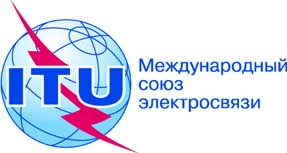 ПЛЕНАРНОЕ ЗАСЕДАНИЕДополнительный документ 5
к Документу 16(Add.13)-R4 октября 2019 годаОригинал: английскийОбщие предложения европейских странОбщие предложения европейских странпредложения для работы конференциипредложения для работы конференцииПункт 1.13 повестки дняПункт 1.13 повестки дняРаспределение по службамРаспределение по службамРаспределение по службамРайон 1Район 2Район 347−47,2ЛЮБИТЕЛЬСКАЯ ЛЮБИТЕЛЬСКАЯ СПУТНИКОВАЯЛЮБИТЕЛЬСКАЯ ЛЮБИТЕЛЬСКАЯ СПУТНИКОВАЯ